Cancer Control Implementation Science Base Camp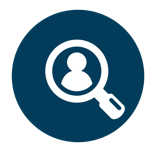 Coordination WorksheetConsider the Capacity Building Worksheet and use those results to coordinate training that works for you!Select a CoordinatorOne person should be identified to serve as a training coordinator. The individual should be someone who has completed the Cancer Control Implementation Science Base Camp (CCISBC) training and possesses the skills to plan, instruct and facilitate the training. Specific responsibilities include: Design timeline based on the audience’s needsReview all materials from the George Washington (GW) Cancer Center’s Online AcademyReview the suggested core components of the training listed in this worksheetAdapt materials to local context as neededEnact recruitment planEnact communication planDesign interactive learning strategiesRecruit panelistsCoordinate logistics of training including online/ in-person accommodationsHost technical checks with all team members involvedCoordinate the interactive components of the trainingEnact evaluation planName of Coordinator: ________________________________________________________Establish a Timeline and SchedulePreferred start date: ____________		Preferred end date: ____________Are you interested in:_______ Synchronous training (virtual or in person) with everyone in the same space                and time _______ Asynchronous training with everyone not in the same space or time_______ Hybrid of synchronous and asynchronous training Include the following core components:Online Academy modules/ PowerPoint slides aligned with modulesCompanion GuideAdapt here with your own schedule and any other informationneeded Implementation BlueprintLearner Survey and Overall Training Post-EvaluationPre- and Post-Knowledge SurveysFollow-up Training SurveyDevelop a timeline with the training unit summaries and schedule options shown below. Unit 1: Introduction to Implementation ScienceUnit 2: Mapping ContextUnit 3: How to Find Evidence-Based Interventions for Cancer ControlUnit 4: Using Evidence and Theories to Inform AdaptationUnit 5: Using Evidence and Theories to Inform Implementation StrategiesUnit 6: Facilitating ImplementationUnit 7: EvaluationUnit 8: Planning for SustainabilityTraining Schedule ExamplesThe training units can be scheduled based on your capacity, audience and timeline. This Toolkit includes two approaches: Three Day Intensive Training Four Month Hybrid Training ProgramThree Day Intensive Training ScheduleB. Hybrid Training Program Schedule Tailor Content This Toolkit is designed for tailoring to fit your context and needs. Take time to revise the timeline, schedule and overall coordination to fit your needs. Review your notes from when you took the trainingReview the core components of the training listed aboveIdentify any areas of the non-core component content that need to be adaptedMake changes or add resources as neededCreate a run of show using facilitator information, time/ schedule and other details needed to keep training on trackDecide which of the following adaptable components will be used and how:Content and ActivitiesFormatTimeResourcesTerminologyHow to Apply ContentHow to Integrate into Equity projectsRecorded presentation via Online Academy30 minutesSlide-deckBreakout roomsCompanion guideImplementation BlueprintSee Interactive Worksheet:Team Huddle: Introductions andSMARTIE ObjectivesLarge Group DebriefLive discussion held in-person or virtually 50 minutesSlide-deckBreakout roomsCompanion guideImplementation BlueprintContent and ActivitiesFormatTimeResourcesIntroduce context assessmentExplore tools for assessing contextPrepare to analyze contextual fit of    Evidence Based Interventions (EBIs) Recorded presentation via Online Academy35 minutesSlide-deckCompanion guideImplementation BlueprintSee Interactive Worksheet:Team Huddle: Mapping your ContextLarge Group DebriefLive discussion held in-person or virtually 60 minutesSlide-deckCompanion guideImplementation BlueprintContent and ActivitiesFormatTimeResourcesDescribe sources and examples of EBIsRecorded presentation via Online Academy18 minutesSlide-deckEBI online libraries Companion guideImplementation BlueprintSee Interactive Worksheet:Team Huddle: Choosing your EBILarge Group DebriefLive discussion held in-person or virtually 60 minutesSlide-deckEBI online libraries Companion guideImplementation BlueprintContent and ActivitiesFormatTimeResourcesIdentify key process steps in adapting EBIsRecorded presentation via Online Academy16 minutesSlide-deckCompanion guideImplementation BlueprintSee Interactive Worksheet:Team Huddle: Plan for AdaptationsLarge Group DebriefLive discussion held in-person or virtually 30 minutesSlide-deckCompanion guideImplementation BlueprintContent and ActivitiesFormatTimeResourcesProposing implementation strategies that fit needs of specific interventionsRecorded presentation via Online AcademyminutesSlide-deckCompanion guideImplementation BlueprintSee Interactive Worksheet:Team Huddle: Plan Implementation StrategiesLarge Group DebriefLive discussion held in-person or virtually 45 minutesSlide-deckCompanion guideImplementation BlueprintContent and ActivitiesFormatTimeResourcesDeep dive into the technical and relational aspects of implementing an EBI in a real-world settingRecorded presentation via Online Academy70 minutesSlide-deckCompanion guideImplementation BlueprintSee Interactive Worksheet:PanelBreakout GroupsLive discussion held in-person or virtually 95 minutesSlide-deckCompanion guideImplementation BlueprintContent and ActivitiesFormatTimeResourcesDescribe how to use a framework in evaluationMeasurable outcomes of implementation qualityRecorded presentation via Online Academy28 minutesSlide-deckCompanion guideImplementation BlueprintSee Interactive Worksheet:Team Huddle: Evaluation PlanningLarge Group DebriefLive discussion held in-person or virtually 85 minutesSlide-deckCompanion guideImplementation BlueprintContent and ActivitiesFormatTimeResourcesIdentify critical elements for     sustaining an interventionDescribe how to integrate a sustainability tool into implementation planningRecorded presentation via Online Academy25 minutesSlide-deckLink for PSAT WebsiteCompanion guideImplementation BlueprintSee Interactive Worksheet:Team Huddle: Program Sustainability Assessment Tool (PSAT)Large Group DebriefLive discussion held in-person or virtually 60 minutesSlide-deckLink for PSAT WebsiteCompanion guideImplementation BlueprintTimeDay 1 Workshop Content1:00 – 1:05 pmWelcome and Housekeeping1:05 – 1:30 pmPresentation: Introduction to CCISBC1:30 – 1:45 pmTeam Huddle: Introductions and SMARTIE Objectives1:45 – 1:55 pmLarge Group Debrief1:55 – 2:35 pmPresentation: Assess Your Context2:35 – 2:50 pmTeam Huddle: Mapping Your Context2:50 – 2:55 pmLarge Group Debrief2:55 – 3:00 pmStretch Break3:00 – 3:30 pmPresentation: How to Find Evidence-Based Interventions3:30 – 3:50 pmTeam Huddle: Choosing Your EBI3:50 – 4:00 pmLarge Group DebriefTimeDay 2 Workshop Content1:00 – 1:05 pmWelcome Back, Review of Day’s Agenda1:05 – 1:20 pmPresentation: Evidence and Theories to Inform Adaption1:20 – 1:30 pmTeam Huddle: Plan for Adaptations1:30 - 1:35 pmLarge Group Debrief1:35 – 1:50 pmPresentation: Evidence and Theories to Inform Implementation Strategies1:50 – 2:10 pmTeam Huddle: Plan Implementation Strategies2:10 – 2:20 pmLarge Group Debrief2:20 – 2:25 pmStretch Break2:25 – 2:40 pmFacilitate Implementation: Breakout Groups2:40 – 4:00 pmFacilitate Implementation: PanelTimeDay 3 Workshop Content1:00 – 1:05 pmWelcome Back, Review of Day’s Agenda1:05 – 1:45 pmPresentation: Evaluation1:45 – 1:55 pmStretch Break1:55 – 2:30 pmTeam Huddle: Evaluation Planning2:30 – 2:40 pmLarge Group Debrief2:40 – 3:10 pmPresentation: Plan for Sustainability3:10 – 3:30 pmTeam Huddle: PSAT Assessment3:30 – 3:40 pmLarge Group Debrief3:40 – 4:00 pmReport Out of Key Takeaways and EvaluationWeekWorkshop ContentWeek 1    Introduction to Base Camp [synchronous]Week 2Mapping Context Part 1 [asynchronous]Week 3    Mapping Context Part 2 [synchronous]Week 4Using Evidence & Theories to Inform Implementation and Adaptation Part 1 [asynchronous]Week 5    Using Evidence & Theories to Inform Implementation and Adaptation Part 2 [synchronous]Week 6  Using Evidence & Theories to Inform Implementation Strategies [asynchronous]Week 7     Facilitating Implementation [synchronous]Week 8 Evaluating Implementation [asynchronous]Week 9Sustaining Implementation [asynchronous]Week 10 Wrapping Up Webinar Presented to Stakeholders [synchronous]Which ComponentHow?Recruitment plan and materialsRecruitment videosTechnical checksInteractive learning activitiesSupplementary Resources from modulesFinal Wrap-Up session/ presentations